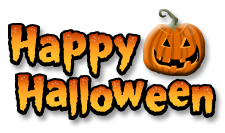 2010 PK4 PartyDear Parents,Please review the agenda for the PK4 Halloween party, scheduled for Friday, October 29, 2010, from 10 – 11 a.m.  Please remember, the 29th is a half day.  There are 15 students in class and two teachers so snack and supply providers please provide 17 items.  Snack and Supply Providers:Camille Noble 		Halloween sugar cookies (Publix)Leigh Brodner small Halloween plates and napkinsApril Domb small bottles of water (8 oz)Classroom Activities Assistants:Vivian Honeycutt 		Boo bag toss 				Kim Havlicek pumpkin plate craftPat Rojo flying ghost craft 			Lauren Kesonen Halloween storySuzanne Renna photographer 					Janna Keller necklace craft AgendaParents arrive at 9:45 a.m.Students are placed in 4 groups.  Students participate in one of the 4 centers.  After 10 minutes, the students will rotate to the next center.  Center 1:  Boo Bag toss Center 2: Pumpkin patch:  Students decorate an orange paper plate with pre-cut foam face pieces and a pipe cleaner stem.Center 3:  Flying ghost:  Students make a paper ghost wind sock, incorporating measurement with a ruler, to measure lengths of crepe paper.Center 4:  Candy Bone Necklace:  Students use fine motor skills to string candy beads and bones on elastic string.  Make and take home, in Halloween baggie.Snack and story:  Cookies and water.  Helpers will act out Two Little Witches, a Halloween Counting Story, if time permits.If you have any questions or for any reason can not participate, please call or e-mail one of us.Thank you,Kim Havlicek 301-9193 kimboger@hotmail.com		Pat Rojo 	patrojopbg@aol.com